penízek rolní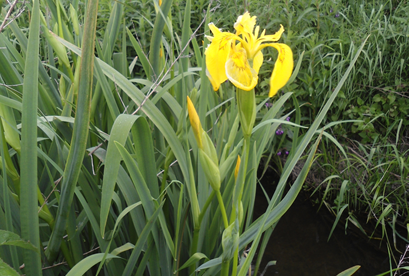 kosatec žlutý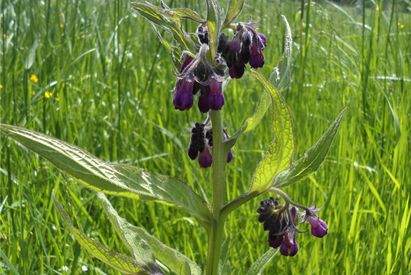 kostival lékařský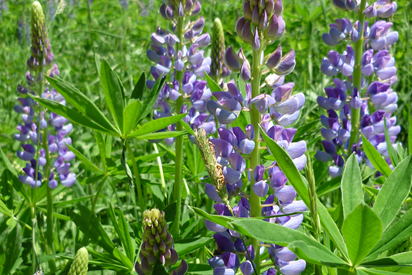 vlčí bob mnoholistý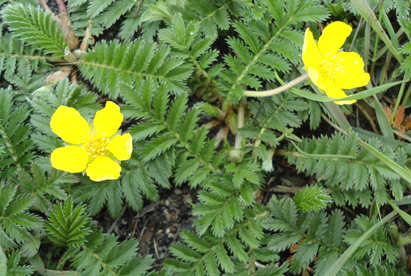 mochna husí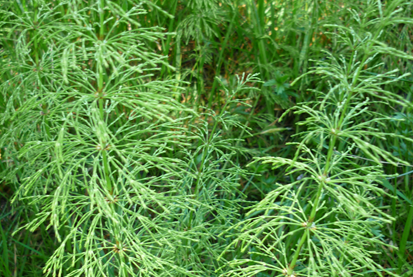 přeslička lesní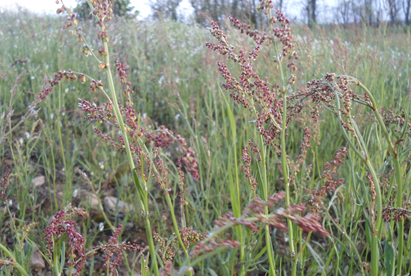 šťovík kyselý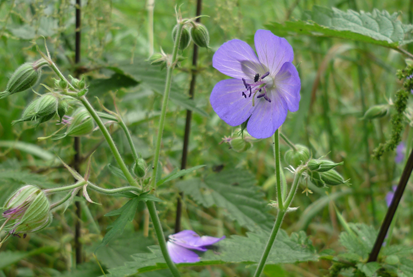 kakost luční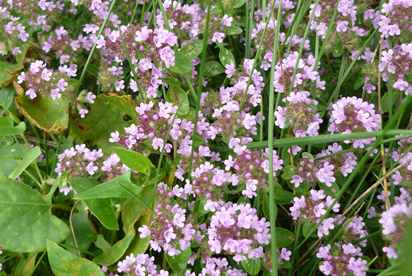 mateřídouška obecná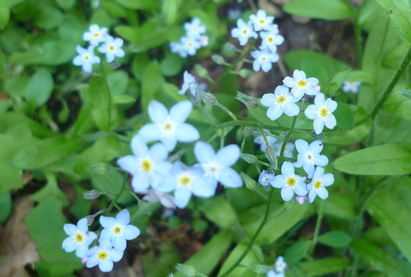 pomněnka lesní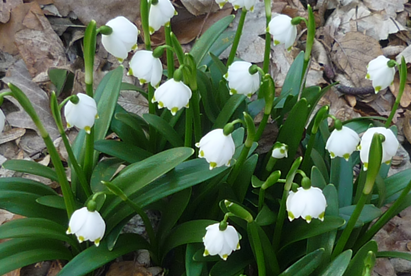 bledule jarní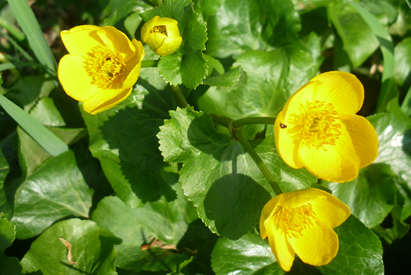 blatouch bahenní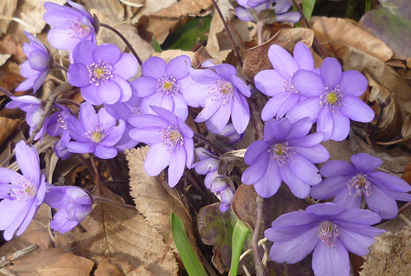 jaterník podléška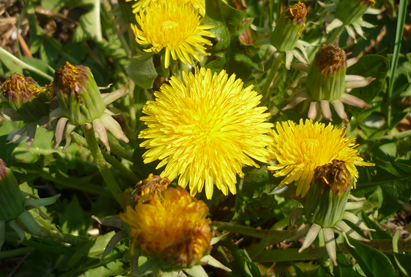 pampeliška lékařská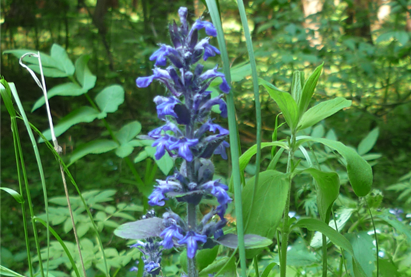 šalvěj luční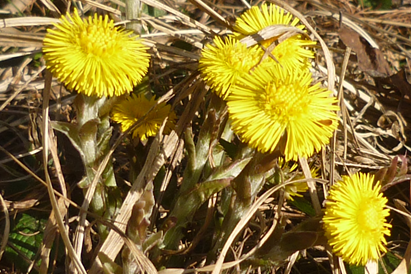 podběl lékařský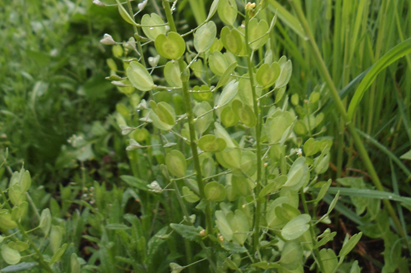 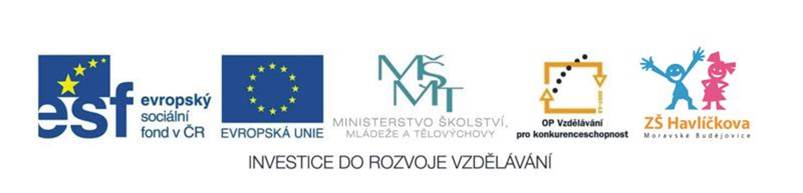 